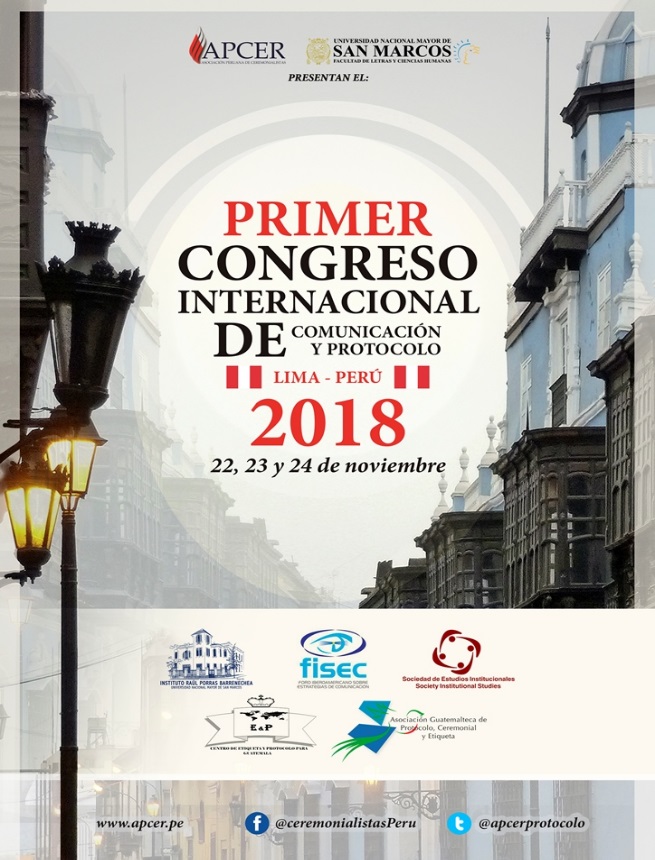 FICHA DE INSCRIPCIÓNEl Valor Incluye•    Participación a conferencistas y ponencias.•    Carpeta institucional del evento.•    Coffee breaks durante el desarrollo del evento.CertificadoSe otorgará certificado de participación con el respaldo académico de las instituciones organizadoras del evento.ABONO INSCRIPCIÓN CTA CTE BBVA 0011-0117-0100072382CCI 011-117-000100072382-93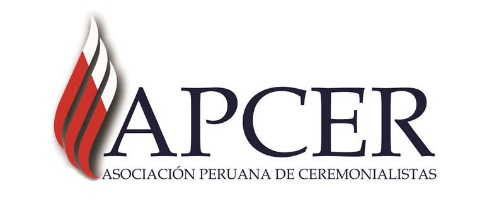 DATOS PERSONALES:NOMBRE                                        APELLIDOSCORREO ELECTRÓNICONOMBRE DE LA ORGANIZACIÓN EN LA QUE TRABAJACARGO/PUESTODATOS COMPLETOS DE LA RAZÓN SOCIALRUCAranceles de inscripción (extranjeros – programa completo)(Hasta el 30 de octubre)        (Después del 30 de octubre)Aranceles de inscripción (extranjeros – programa completo)(Hasta el 30 de octubre)        (Después del 30 de octubre)Aranceles de inscripción (extranjeros – programa completo)(Hasta el 30 de octubre)        (Después del 30 de octubre)Aranceles de inscripción (extranjeros – programa completo)(Hasta el 30 de octubre)        (Después del 30 de octubre)Aranceles de inscripción (extranjeros – programa completo)(Hasta el 30 de octubre)        (Después del 30 de octubre)Profesionales y público en generalProfesionales y público en generalS/250(   )               S/300(   )               S/300Profesionales de organizaciones auspiciantes o colaboradorasProfesionales de organizaciones auspiciantes o colaboradorasS/200(    )               S/250(    )               S/250Socios APCERSocios APCERS/150(    )               S/180(    )               S/180Estudiantes pregrado e institutos superioresEstudiantes pregrado e institutos superioresS/100(    )               S/120(    )               S/120Nota: Los aranceles no incluyen actividades turísticas y culturales.Nota: Los aranceles no incluyen actividades turísticas y culturales.Nota: Los aranceles no incluyen actividades turísticas y culturales.Nota: Los aranceles no incluyen actividades turísticas y culturales.Nota: Los aranceles no incluyen actividades turísticas y culturales.